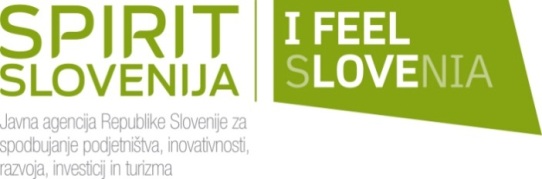 Pojasnilo: Obrazec 2 izpolnite tako, da vpišete relevantne  podatke v rumeno zapolnjene celice. Pri navajanju upoštevajte pojasnila, ki so del Obrazca 2.  Izpolnjen Obrazec 2: »Podatki o prijavitelju« vložite v mapo z sponko ali registrator, ter ga uporabite pri izdelavi elektronske kopije prijave na CD-ju ali na USB nosilcu. Elektronska kopija prijave mora vsebovati celoten pdf  prijave ter word datoteke (Obrazec 1: »Prijavni obrazec«, Obrazec 2: »Podatki o prijavitelju«, Obrazec 3: »Podatki o projektu«, Obrazec 5: »Pogodba o dodelitvi subvencije in izvedbi RR projekta«, Obrazec 6: »Predhodno vrednotenje prijave«) ter excel datoteko (Obrazec 4: »Finančni načrt RR projekta«).Podatki o prijavitelju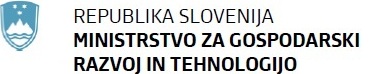 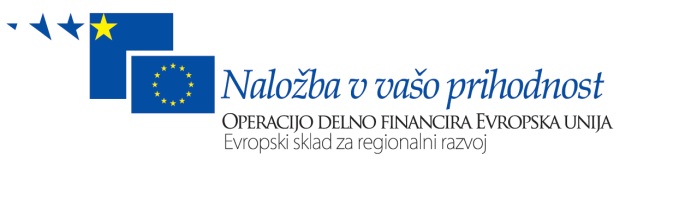 Polni naziv podjetja prijavitelja RR projekta:Polni naziv podjetja prijavitelja RR projekta:SedežSedežSedežSedežSedežSedežSedežSedežSedežSedežNaslov:Naslov:Naslov:Poštna številka in pošta:Poštna številka in pošta:Poštna številka in pošta:Občina :Občina :Občina :V kolikor se sedež vašega podjetja nahaja na območju navedenih občin to ustrezno označite oz. navediteV kolikor se sedež vašega podjetja nahaja na območju navedenih občin to ustrezno označite oz. navediteV kolikor se sedež vašega podjetja nahaja na območju navedenih občin to ustrezno označite oz. navedite  Kungota       Hoče – Slivnica     MO Maribor        Pesnica             Podvelka     Radlje ob Dravi      Ribnica na Pohorju  Ruše            Selnica ob Dravi                            Kungota       Hoče – Slivnica     MO Maribor        Pesnica             Podvelka     Radlje ob Dravi      Ribnica na Pohorju  Ruše            Selnica ob Dravi                            Kungota       Hoče – Slivnica     MO Maribor        Pesnica             Podvelka     Radlje ob Dravi      Ribnica na Pohorju  Ruše            Selnica ob Dravi                            Kungota       Hoče – Slivnica     MO Maribor        Pesnica             Podvelka     Radlje ob Dravi      Ribnica na Pohorju  Ruše            Selnica ob Dravi                            Kungota       Hoče – Slivnica     MO Maribor        Pesnica             Podvelka     Radlje ob Dravi      Ribnica na Pohorju  Ruše            Selnica ob Dravi                            Kungota       Hoče – Slivnica     MO Maribor        Pesnica             Podvelka     Radlje ob Dravi      Ribnica na Pohorju  Ruše            Selnica ob Dravi                            Kungota       Hoče – Slivnica     MO Maribor        Pesnica             Podvelka     Radlje ob Dravi      Ribnica na Pohorju  Ruše            Selnica ob Dravi                          Internetni naslov:Internetni naslov:Internetni naslov:Kontaktni podatkiKontaktni podatkiKontaktni podatkiKontaktni podatkiKontaktni podatkiKontaktni podatkiKontaktni podatkiKontaktni podatkiKontaktni podatkiKontaktni podatkiZakoniti zastopnik:Zakoniti zastopnik:Zakoniti zastopnik:Ime in priimek:Ime in priimek:Ime in priimek:Naslov elektronske pošte:Naslov elektronske pošte:Naslov elektronske pošte:Oseba določena za komuniciranje z agencijo:Oseba določena za komuniciranje z agencijo:Oseba določena za komuniciranje z agencijo:Ime in priimek:Ime in priimek:Ime in priimek:Ime in priimek:Ime in priimek:Telefon / GSM:Telefon / GSM:Telefon / GSM:Telefon / GSM:Telefon / GSM:       /             /             /             /             /      Naslov elektronske pošte na katerega agencija pošilja obvestila o izidih javnega povabilaNaslov elektronske pošte na katerega agencija pošilja obvestila o izidih javnega povabilaNaslov elektronske pošte na katerega agencija pošilja obvestila o izidih javnega povabilaNaslov elektronske pošte na katerega agencija pošilja obvestila o izidih javnega povabilaNaslov elektronske pošte na katerega agencija pošilja obvestila o izidih javnega povabilaOsnovni poslovni podatkiOsnovni poslovni podatkiOsnovni poslovni podatkiOsnovni poslovni podatkiOsnovni poslovni podatkiOsnovni poslovni podatkiOsnovni poslovni podatkiOsnovni poslovni podatkiOsnovni poslovni podatkiOsnovni poslovni podatkiMatična številka:Matična številka:Matična številka:Matična številka:Matična številka:Davčna številka:Davčna številka:Davčna številka:Davčna številka:Davčna številka:Številka transakcijskega računa:Pojasnilo: Navedite številko transakcijskega računa, ki je/bo naveden v Obrazcu 5Številka transakcijskega računa:Pojasnilo: Navedite številko transakcijskega računa, ki je/bo naveden v Obrazcu 5Številka transakcijskega računa:Pojasnilo: Navedite številko transakcijskega računa, ki je/bo naveden v Obrazcu 5Številka transakcijskega računa:Pojasnilo: Navedite številko transakcijskega računa, ki je/bo naveden v Obrazcu 5Številka transakcijskega računa:Pojasnilo: Navedite številko transakcijskega računa, ki je/bo naveden v Obrazcu 5Naziv banke, pri kateri je odprt transakcijski račun:Naziv banke, pri kateri je odprt transakcijski račun:Naziv banke, pri kateri je odprt transakcijski račun:Naziv banke, pri kateri je odprt transakcijski račun:Naziv banke, pri kateri je odprt transakcijski račun:Osnovna dejavnostPojasnilo: Vpišite osnovno dejavnost v skladu s Standardno klasifikacijo dejavnosti (SKD) http://www.stat.si/klasje/tabela.aspx?cvn=4943Osnovna dejavnostPojasnilo: Vpišite osnovno dejavnost v skladu s Standardno klasifikacijo dejavnosti (SKD) http://www.stat.si/klasje/tabela.aspx?cvn=4943Osnovna dejavnostPojasnilo: Vpišite osnovno dejavnost v skladu s Standardno klasifikacijo dejavnosti (SKD) http://www.stat.si/klasje/tabela.aspx?cvn=4943Osnovna dejavnostPojasnilo: Vpišite osnovno dejavnost v skladu s Standardno klasifikacijo dejavnosti (SKD) http://www.stat.si/klasje/tabela.aspx?cvn=4943Osnovna dejavnostPojasnilo: Vpišite osnovno dejavnost v skladu s Standardno klasifikacijo dejavnosti (SKD) http://www.stat.si/klasje/tabela.aspx?cvn=4943Osnovna dejavnostPojasnilo: Vpišite osnovno dejavnost v skladu s Standardno klasifikacijo dejavnosti (SKD) http://www.stat.si/klasje/tabela.aspx?cvn=4943Osnovna dejavnostPojasnilo: Vpišite osnovno dejavnost v skladu s Standardno klasifikacijo dejavnosti (SKD) http://www.stat.si/klasje/tabela.aspx?cvn=4943Osnovna dejavnostPojasnilo: Vpišite osnovno dejavnost v skladu s Standardno klasifikacijo dejavnosti (SKD) http://www.stat.si/klasje/tabela.aspx?cvn=4943Osnovna dejavnostPojasnilo: Vpišite osnovno dejavnost v skladu s Standardno klasifikacijo dejavnosti (SKD) http://www.stat.si/klasje/tabela.aspx?cvn=4943Osnovna dejavnostPojasnilo: Vpišite osnovno dejavnost v skladu s Standardno klasifikacijo dejavnosti (SKD) http://www.stat.si/klasje/tabela.aspx?cvn=4943Šifra kategorije:Šifra kategorije:Sklop A: Osnovni podatki o poslovanju podjetjaPojasnilo: Navedite podatke iz zadnjega objavljenega letnega poročila (npr. 2012).Sklop A: Osnovni podatki o poslovanju podjetjaPojasnilo: Navedite podatke iz zadnjega objavljenega letnega poročila (npr. 2012).Sklop A: Osnovni podatki o poslovanju podjetjaPojasnilo: Navedite podatke iz zadnjega objavljenega letnega poročila (npr. 2012).Sklop A: Osnovni podatki o poslovanju podjetjaPojasnilo: Navedite podatke iz zadnjega objavljenega letnega poročila (npr. 2012).Sklop A: Osnovni podatki o poslovanju podjetjaPojasnilo: Navedite podatke iz zadnjega objavljenega letnega poročila (npr. 2012).Sklop A: Osnovni podatki o poslovanju podjetjaPojasnilo: Navedite podatke iz zadnjega objavljenega letnega poročila (npr. 2012).Sklop A: Osnovni podatki o poslovanju podjetjaPojasnilo: Navedite podatke iz zadnjega objavljenega letnega poročila (npr. 2012).Sklop A: Osnovni podatki o poslovanju podjetjaPojasnilo: Navedite podatke iz zadnjega objavljenega letnega poročila (npr. 2012).Sklop A: Osnovni podatki o poslovanju podjetjaPojasnilo: Navedite podatke iz zadnjega objavljenega letnega poročila (npr. 2012).Sklop A: Osnovni podatki o poslovanju podjetjaPojasnilo: Navedite podatke iz zadnjega objavljenega letnega poročila (npr. 2012).A1) Poslovno leto, na katero se nanaša zadnje potrjeno/objavljeno letno poročilo…………………....A1) Poslovno leto, na katero se nanaša zadnje potrjeno/objavljeno letno poročilo…………………....A1) Poslovno leto, na katero se nanaša zadnje potrjeno/objavljeno letno poročilo…………………....A1) Poslovno leto, na katero se nanaša zadnje potrjeno/objavljeno letno poročilo…………………....A1) Poslovno leto, na katero se nanaša zadnje potrjeno/objavljeno letno poročilo…………………....A1) Poslovno leto, na katero se nanaša zadnje potrjeno/objavljeno letno poročilo…………………....A1) Poslovno leto, na katero se nanaša zadnje potrjeno/objavljeno letno poročilo…………………....A1) Poslovno leto, na katero se nanaša zadnje potrjeno/objavljeno letno poročilo…………………....A1) Poslovno leto, na katero se nanaša zadnje potrjeno/objavljeno letno poročilo…………………....      (letnica)A2) Povprečno število zaposlencev na podlagi delovnih ur………………………………………...……A2) Povprečno število zaposlencev na podlagi delovnih ur………………………………………...……A2) Povprečno število zaposlencev na podlagi delovnih ur………………………………………...……A2) Povprečno število zaposlencev na podlagi delovnih ur………………………………………...……A2) Povprečno število zaposlencev na podlagi delovnih ur………………………………………...……A2) Povprečno število zaposlencev na podlagi delovnih ur………………………………………...……A2) Povprečno število zaposlencev na podlagi delovnih ur………………………………………...……A2) Povprečno število zaposlencev na podlagi delovnih ur………………………………………...……A2) Povprečno število zaposlencev na podlagi delovnih ur………………………………………...……      oseba/osebA3) Čisti prihodki od prodaje (skupaj) …………………………………………….……………………A3) Čisti prihodki od prodaje (skupaj) …………………………………………….……………………A3) Čisti prihodki od prodaje (skupaj) …………………………………………….……………………A3) Čisti prihodki od prodaje (skupaj) …………………………………………….……………………A3) Čisti prihodki od prodaje (skupaj) …………………………………………….……………………A3) Čisti prihodki od prodaje (skupaj) …………………………………………….……………………A3) Čisti prihodki od prodaje (skupaj) …………………………………………….……………………A3) Čisti prihodki od prodaje (skupaj) …………………………………………….……………………A3) Čisti prihodki od prodaje (skupaj) …………………………………………….……………………      EURčisti prihodki od prodaje na tujem trgu………………………………...………………………..čisti prihodki od prodaje na tujem trgu………………………………...………………………..čisti prihodki od prodaje na tujem trgu………………………………...………………………..čisti prihodki od prodaje na tujem trgu………………………………...………………………..čisti prihodki od prodaje na tujem trgu………………………………...………………………..čisti prihodki od prodaje na tujem trgu………………………………...………………………..čisti prihodki od prodaje na tujem trgu………………………………...………………………..čisti prihodki od prodaje na tujem trgu………………………………...………………………..čisti prihodki od prodaje na tujem trgu………………………………...………………………..      EURčisti prihodki od prodaje proizvodov in storitev na trgu EU…………………………………….čisti prihodki od prodaje proizvodov in storitev na trgu EU…………………………………….čisti prihodki od prodaje proizvodov in storitev na trgu EU…………………………………….čisti prihodki od prodaje proizvodov in storitev na trgu EU…………………………………….čisti prihodki od prodaje proizvodov in storitev na trgu EU…………………………………….čisti prihodki od prodaje proizvodov in storitev na trgu EU…………………………………….čisti prihodki od prodaje proizvodov in storitev na trgu EU…………………………………….čisti prihodki od prodaje proizvodov in storitev na trgu EU…………………………………….čisti prihodki od prodaje proizvodov in storitev na trgu EU…………………………………….      EURčisti prihodki od prodaje proizvodov in storitev na trgu izven EU……………………………...čisti prihodki od prodaje proizvodov in storitev na trgu izven EU……………………………...čisti prihodki od prodaje proizvodov in storitev na trgu izven EU……………………………...čisti prihodki od prodaje proizvodov in storitev na trgu izven EU……………………………...čisti prihodki od prodaje proizvodov in storitev na trgu izven EU……………………………...čisti prihodki od prodaje proizvodov in storitev na trgu izven EU……………………………...čisti prihodki od prodaje proizvodov in storitev na trgu izven EU……………………………...čisti prihodki od prodaje proizvodov in storitev na trgu izven EU……………………………...čisti prihodki od prodaje proizvodov in storitev na trgu izven EU……………………………...      EURA4) Čisti poslovni izid iz poslovanja…………………………………………..……………….…………A4) Čisti poslovni izid iz poslovanja…………………………………………..……………….…………A4) Čisti poslovni izid iz poslovanja…………………………………………..……………….…………A4) Čisti poslovni izid iz poslovanja…………………………………………..……………….…………A4) Čisti poslovni izid iz poslovanja…………………………………………..……………….…………A4) Čisti poslovni izid iz poslovanja…………………………………………..……………….…………A4) Čisti poslovni izid iz poslovanja…………………………………………..……………….…………A4) Čisti poslovni izid iz poslovanja…………………………………………..……………….…………A4) Čisti poslovni izid iz poslovanja…………………………………………..……………….…………      EUR          a) dodana vrednost na zaposlenega…………………………………………...……...……………….          a) dodana vrednost na zaposlenega…………………………………………...……...……………….          a) dodana vrednost na zaposlenega…………………………………………...……...……………….          a) dodana vrednost na zaposlenega…………………………………………...……...……………….          a) dodana vrednost na zaposlenega…………………………………………...……...……………….          a) dodana vrednost na zaposlenega…………………………………………...……...……………….          a) dodana vrednost na zaposlenega…………………………………………...……...……………….          a) dodana vrednost na zaposlenega…………………………………………...……...……………….          a) dodana vrednost na zaposlenega…………………………………………...……...……………….      EURSklop A1:  Trend poslovanja podjetjaPojasnilo: Navedite rezultat poslovanja  podjetja iz  predzadnjega  letnega poročila (npr. 2011) glede na navedbe pod  A4.Sklop A1:  Trend poslovanja podjetjaPojasnilo: Navedite rezultat poslovanja  podjetja iz  predzadnjega  letnega poročila (npr. 2011) glede na navedbe pod  A4.Sklop A1:  Trend poslovanja podjetjaPojasnilo: Navedite rezultat poslovanja  podjetja iz  predzadnjega  letnega poročila (npr. 2011) glede na navedbe pod  A4.Sklop A1:  Trend poslovanja podjetjaPojasnilo: Navedite rezultat poslovanja  podjetja iz  predzadnjega  letnega poročila (npr. 2011) glede na navedbe pod  A4.Sklop A1:  Trend poslovanja podjetjaPojasnilo: Navedite rezultat poslovanja  podjetja iz  predzadnjega  letnega poročila (npr. 2011) glede na navedbe pod  A4.Sklop A1:  Trend poslovanja podjetjaPojasnilo: Navedite rezultat poslovanja  podjetja iz  predzadnjega  letnega poročila (npr. 2011) glede na navedbe pod  A4.Sklop A1:  Trend poslovanja podjetjaPojasnilo: Navedite rezultat poslovanja  podjetja iz  predzadnjega  letnega poročila (npr. 2011) glede na navedbe pod  A4.Sklop A1:  Trend poslovanja podjetjaPojasnilo: Navedite rezultat poslovanja  podjetja iz  predzadnjega  letnega poročila (npr. 2011) glede na navedbe pod  A4.Sklop A1:  Trend poslovanja podjetjaPojasnilo: Navedite rezultat poslovanja  podjetja iz  predzadnjega  letnega poročila (npr. 2011) glede na navedbe pod  A4.Sklop A1:  Trend poslovanja podjetjaPojasnilo: Navedite rezultat poslovanja  podjetja iz  predzadnjega  letnega poročila (npr. 2011) glede na navedbe pod  A4.A1a) Čisti poslovni izid iz predzadnjega letnega poročila (npr. 2011)………………………………….A1a) Čisti poslovni izid iz predzadnjega letnega poročila (npr. 2011)………………………………….A1a) Čisti poslovni izid iz predzadnjega letnega poročila (npr. 2011)………………………………….A1a) Čisti poslovni izid iz predzadnjega letnega poročila (npr. 2011)………………………………….A1a) Čisti poslovni izid iz predzadnjega letnega poročila (npr. 2011)………………………………….A1a) Čisti poslovni izid iz predzadnjega letnega poročila (npr. 2011)………………………………….A1a) Čisti poslovni izid iz predzadnjega letnega poročila (npr. 2011)………………………………….A1a) Čisti poslovni izid iz predzadnjega letnega poročila (npr. 2011)………………………………….A1a) Čisti poslovni izid iz predzadnjega letnega poročila (npr. 2011)………………………………….      EURSklop B: Splošni podatki o podjetjuSklop B: Splošni podatki o podjetjuSklop B: Splošni podatki o podjetjuSklop B: Splošni podatki o podjetjuSklop B: Splošni podatki o podjetjuSklop B: Splošni podatki o podjetjuSklop B: Splošni podatki o podjetjuSklop B: Splošni podatki o podjetjuSklop B: Splošni podatki o podjetjuSklop B: Splošni podatki o podjetjuB1) Ali je bilo vaše podjetje v letu 2012 del skupine podjetij?...B1) Ali je bilo vaše podjetje v letu 2012 del skupine podjetij?...B1) Ali je bilo vaše podjetje v letu 2012 del skupine podjetij?...B1) Ali je bilo vaše podjetje v letu 2012 del skupine podjetij?...B1) Ali je bilo vaše podjetje v letu 2012 del skupine podjetij?...B1) Ali je bilo vaše podjetje v letu 2012 del skupine podjetij?... DA DA NE NEPojasnilo:Skupino podjetij sestavljata dve ali več pravno opredeljenih podjetij v skupni lasti. Vsako podjetje v skupini lahko oskrbuje različne trge in sicer z nacionalnimi ali regionalnimi hčerinskimi družbami, ali pa deluje na trgih različnih proizvodov. Tudi sedež podjetja je del skupine podjetij.Pojasnilo:Skupino podjetij sestavljata dve ali več pravno opredeljenih podjetij v skupni lasti. Vsako podjetje v skupini lahko oskrbuje različne trge in sicer z nacionalnimi ali regionalnimi hčerinskimi družbami, ali pa deluje na trgih različnih proizvodov. Tudi sedež podjetja je del skupine podjetij.Pojasnilo:Skupino podjetij sestavljata dve ali več pravno opredeljenih podjetij v skupni lasti. Vsako podjetje v skupini lahko oskrbuje različne trge in sicer z nacionalnimi ali regionalnimi hčerinskimi družbami, ali pa deluje na trgih različnih proizvodov. Tudi sedež podjetja je del skupine podjetij.Pojasnilo:Skupino podjetij sestavljata dve ali več pravno opredeljenih podjetij v skupni lasti. Vsako podjetje v skupini lahko oskrbuje različne trge in sicer z nacionalnimi ali regionalnimi hčerinskimi družbami, ali pa deluje na trgih različnih proizvodov. Tudi sedež podjetja je del skupine podjetij.Pojasnilo:Skupino podjetij sestavljata dve ali več pravno opredeljenih podjetij v skupni lasti. Vsako podjetje v skupini lahko oskrbuje različne trge in sicer z nacionalnimi ali regionalnimi hčerinskimi družbami, ali pa deluje na trgih različnih proizvodov. Tudi sedež podjetja je del skupine podjetij.Pojasnilo:Skupino podjetij sestavljata dve ali več pravno opredeljenih podjetij v skupni lasti. Vsako podjetje v skupini lahko oskrbuje različne trge in sicer z nacionalnimi ali regionalnimi hčerinskimi družbami, ali pa deluje na trgih različnih proizvodov. Tudi sedež podjetja je del skupine podjetij.Pojasnilo:Skupino podjetij sestavljata dve ali več pravno opredeljenih podjetij v skupni lasti. Vsako podjetje v skupini lahko oskrbuje različne trge in sicer z nacionalnimi ali regionalnimi hčerinskimi družbami, ali pa deluje na trgih različnih proizvodov. Tudi sedež podjetja je del skupine podjetij.Pojasnilo:Skupino podjetij sestavljata dve ali več pravno opredeljenih podjetij v skupni lasti. Vsako podjetje v skupini lahko oskrbuje različne trge in sicer z nacionalnimi ali regionalnimi hčerinskimi družbami, ali pa deluje na trgih različnih proizvodov. Tudi sedež podjetja je del skupine podjetij.Pojasnilo:Skupino podjetij sestavljata dve ali več pravno opredeljenih podjetij v skupni lasti. Vsako podjetje v skupini lahko oskrbuje različne trge in sicer z nacionalnimi ali regionalnimi hčerinskimi družbami, ali pa deluje na trgih različnih proizvodov. Tudi sedež podjetja je del skupine podjetij.Pojasnilo:Skupino podjetij sestavljata dve ali več pravno opredeljenih podjetij v skupni lasti. Vsako podjetje v skupini lahko oskrbuje različne trge in sicer z nacionalnimi ali regionalnimi hčerinskimi družbami, ali pa deluje na trgih različnih proizvodov. Tudi sedež podjetja je del skupine podjetij.B2) Označite, na katerih geografskih trgih je vaše podjetje prodajalo izdelke oz. storitve v obdobju od 2010 do 2012:Pojasnilo: Upoštevajte naslednje države Evropske unije in povezanih držav: Albanijo, Avstrijo, Belgijo, Bolgarijo, Bosno in Hercegovino, Ciper, Češko, Črno goro, Dansko, Estonijo, Finsko, Francijo, Hrvaško, Irsko, Islandijo, Italijo, Kosovo, Latvijo, Lihtenštajn, Litvo, Luksemburg, Madžarsko, Makedonijo, Malto, Nemčijo, Nizozemsko, Norveško, Poljsko, Portugalsko, Romunijo, Slovaško, Srbijo, Španijo, Švedsko, Švico, Turčijo in Združeno kraljestvo.B2) Označite, na katerih geografskih trgih je vaše podjetje prodajalo izdelke oz. storitve v obdobju od 2010 do 2012:Pojasnilo: Upoštevajte naslednje države Evropske unije in povezanih držav: Albanijo, Avstrijo, Belgijo, Bolgarijo, Bosno in Hercegovino, Ciper, Češko, Črno goro, Dansko, Estonijo, Finsko, Francijo, Hrvaško, Irsko, Islandijo, Italijo, Kosovo, Latvijo, Lihtenštajn, Litvo, Luksemburg, Madžarsko, Makedonijo, Malto, Nemčijo, Nizozemsko, Norveško, Poljsko, Portugalsko, Romunijo, Slovaško, Srbijo, Španijo, Švedsko, Švico, Turčijo in Združeno kraljestvo.B2) Označite, na katerih geografskih trgih je vaše podjetje prodajalo izdelke oz. storitve v obdobju od 2010 do 2012:Pojasnilo: Upoštevajte naslednje države Evropske unije in povezanih držav: Albanijo, Avstrijo, Belgijo, Bolgarijo, Bosno in Hercegovino, Ciper, Češko, Črno goro, Dansko, Estonijo, Finsko, Francijo, Hrvaško, Irsko, Islandijo, Italijo, Kosovo, Latvijo, Lihtenštajn, Litvo, Luksemburg, Madžarsko, Makedonijo, Malto, Nemčijo, Nizozemsko, Norveško, Poljsko, Portugalsko, Romunijo, Slovaško, Srbijo, Španijo, Švedsko, Švico, Turčijo in Združeno kraljestvo.B2) Označite, na katerih geografskih trgih je vaše podjetje prodajalo izdelke oz. storitve v obdobju od 2010 do 2012:Pojasnilo: Upoštevajte naslednje države Evropske unije in povezanih držav: Albanijo, Avstrijo, Belgijo, Bolgarijo, Bosno in Hercegovino, Ciper, Češko, Črno goro, Dansko, Estonijo, Finsko, Francijo, Hrvaško, Irsko, Islandijo, Italijo, Kosovo, Latvijo, Lihtenštajn, Litvo, Luksemburg, Madžarsko, Makedonijo, Malto, Nemčijo, Nizozemsko, Norveško, Poljsko, Portugalsko, Romunijo, Slovaško, Srbijo, Španijo, Švedsko, Švico, Turčijo in Združeno kraljestvo.B2) Označite, na katerih geografskih trgih je vaše podjetje prodajalo izdelke oz. storitve v obdobju od 2010 do 2012:Pojasnilo: Upoštevajte naslednje države Evropske unije in povezanih držav: Albanijo, Avstrijo, Belgijo, Bolgarijo, Bosno in Hercegovino, Ciper, Češko, Črno goro, Dansko, Estonijo, Finsko, Francijo, Hrvaško, Irsko, Islandijo, Italijo, Kosovo, Latvijo, Lihtenštajn, Litvo, Luksemburg, Madžarsko, Makedonijo, Malto, Nemčijo, Nizozemsko, Norveško, Poljsko, Portugalsko, Romunijo, Slovaško, Srbijo, Španijo, Švedsko, Švico, Turčijo in Združeno kraljestvo.B2) Označite, na katerih geografskih trgih je vaše podjetje prodajalo izdelke oz. storitve v obdobju od 2010 do 2012:Pojasnilo: Upoštevajte naslednje države Evropske unije in povezanih držav: Albanijo, Avstrijo, Belgijo, Bolgarijo, Bosno in Hercegovino, Ciper, Češko, Črno goro, Dansko, Estonijo, Finsko, Francijo, Hrvaško, Irsko, Islandijo, Italijo, Kosovo, Latvijo, Lihtenštajn, Litvo, Luksemburg, Madžarsko, Makedonijo, Malto, Nemčijo, Nizozemsko, Norveško, Poljsko, Portugalsko, Romunijo, Slovaško, Srbijo, Španijo, Švedsko, Švico, Turčijo in Združeno kraljestvo.B2) Označite, na katerih geografskih trgih je vaše podjetje prodajalo izdelke oz. storitve v obdobju od 2010 do 2012:Pojasnilo: Upoštevajte naslednje države Evropske unije in povezanih držav: Albanijo, Avstrijo, Belgijo, Bolgarijo, Bosno in Hercegovino, Ciper, Češko, Črno goro, Dansko, Estonijo, Finsko, Francijo, Hrvaško, Irsko, Islandijo, Italijo, Kosovo, Latvijo, Lihtenštajn, Litvo, Luksemburg, Madžarsko, Makedonijo, Malto, Nemčijo, Nizozemsko, Norveško, Poljsko, Portugalsko, Romunijo, Slovaško, Srbijo, Španijo, Švedsko, Švico, Turčijo in Združeno kraljestvo.B2) Označite, na katerih geografskih trgih je vaše podjetje prodajalo izdelke oz. storitve v obdobju od 2010 do 2012:Pojasnilo: Upoštevajte naslednje države Evropske unije in povezanih držav: Albanijo, Avstrijo, Belgijo, Bolgarijo, Bosno in Hercegovino, Ciper, Češko, Črno goro, Dansko, Estonijo, Finsko, Francijo, Hrvaško, Irsko, Islandijo, Italijo, Kosovo, Latvijo, Lihtenštajn, Litvo, Luksemburg, Madžarsko, Makedonijo, Malto, Nemčijo, Nizozemsko, Norveško, Poljsko, Portugalsko, Romunijo, Slovaško, Srbijo, Španijo, Švedsko, Švico, Turčijo in Združeno kraljestvo.B2) Označite, na katerih geografskih trgih je vaše podjetje prodajalo izdelke oz. storitve v obdobju od 2010 do 2012:Pojasnilo: Upoštevajte naslednje države Evropske unije in povezanih držav: Albanijo, Avstrijo, Belgijo, Bolgarijo, Bosno in Hercegovino, Ciper, Češko, Črno goro, Dansko, Estonijo, Finsko, Francijo, Hrvaško, Irsko, Islandijo, Italijo, Kosovo, Latvijo, Lihtenštajn, Litvo, Luksemburg, Madžarsko, Makedonijo, Malto, Nemčijo, Nizozemsko, Norveško, Poljsko, Portugalsko, Romunijo, Slovaško, Srbijo, Španijo, Švedsko, Švico, Turčijo in Združeno kraljestvo.B2) Označite, na katerih geografskih trgih je vaše podjetje prodajalo izdelke oz. storitve v obdobju od 2010 do 2012:Pojasnilo: Upoštevajte naslednje države Evropske unije in povezanih držav: Albanijo, Avstrijo, Belgijo, Bolgarijo, Bosno in Hercegovino, Ciper, Češko, Črno goro, Dansko, Estonijo, Finsko, Francijo, Hrvaško, Irsko, Islandijo, Italijo, Kosovo, Latvijo, Lihtenštajn, Litvo, Luksemburg, Madžarsko, Makedonijo, Malto, Nemčijo, Nizozemsko, Norveško, Poljsko, Portugalsko, Romunijo, Slovaško, Srbijo, Španijo, Švedsko, Švico, Turčijo in Združeno kraljestvo.       a) na lokalnem oz. regionalnem trgu v Sloveniji…………….       a) na lokalnem oz. regionalnem trgu v Sloveniji…………….       a) na lokalnem oz. regionalnem trgu v Sloveniji…………….       a) na lokalnem oz. regionalnem trgu v Sloveniji…………….       a) na lokalnem oz. regionalnem trgu v Sloveniji…………….       a) na lokalnem oz. regionalnem trgu v Sloveniji……………. DA DA NE NE       b) na trgih držav članic EU ali povezanih držav……………..       b) na trgih držav članic EU ali povezanih držav……………..       b) na trgih držav članic EU ali povezanih držav……………..       b) na trgih držav članic EU ali povezanih držav……………..       b) na trgih držav članic EU ali povezanih držav……………..       b) na trgih držav članic EU ali povezanih držav…………….. DA DA NE NE        c) na trgih drugih držav………………………………………        c) na trgih drugih držav………………………………………        c) na trgih drugih držav………………………………………        c) na trgih drugih držav………………………………………        c) na trgih drugih držav………………………………………        c) na trgih drugih držav……………………………………… DA DA NE NEB3) Navedite obdobje poslovanja podjetja v katerem izkazuje prihodke iz poslovanja:B3) Navedite obdobje poslovanja podjetja v katerem izkazuje prihodke iz poslovanja:B3) Navedite obdobje poslovanja podjetja v katerem izkazuje prihodke iz poslovanja:B3) Navedite obdobje poslovanja podjetja v katerem izkazuje prihodke iz poslovanja:B3) Navedite obdobje poslovanja podjetja v katerem izkazuje prihodke iz poslovanja:B3) Navedite obdobje poslovanja podjetja v katerem izkazuje prihodke iz poslovanja:B3) Navedite obdobje poslovanja podjetja v katerem izkazuje prihodke iz poslovanja:B3) Navedite obdobje poslovanja podjetja v katerem izkazuje prihodke iz poslovanja:B3) Navedite obdobje poslovanja podjetja v katerem izkazuje prihodke iz poslovanja:B3) Navedite obdobje poslovanja podjetja v katerem izkazuje prihodke iz poslovanja: 2011-2012 2009-2012 2009-2012 2009-2012 2008-2012 2008-2012 2008-2012B4) Navedite velikost podjetja:Merila za določitev velikosti podjetja so določena v Prilogi 1 Uredbe komisije (ES) št. 800/2008.B4) Navedite velikost podjetja:Merila za določitev velikosti podjetja so določena v Prilogi 1 Uredbe komisije (ES) št. 800/2008.B4) Navedite velikost podjetja:Merila za določitev velikosti podjetja so določena v Prilogi 1 Uredbe komisije (ES) št. 800/2008.B4) Navedite velikost podjetja:Merila za določitev velikosti podjetja so določena v Prilogi 1 Uredbe komisije (ES) št. 800/2008.B4) Navedite velikost podjetja:Merila za določitev velikosti podjetja so določena v Prilogi 1 Uredbe komisije (ES) št. 800/2008.B4) Navedite velikost podjetja:Merila za določitev velikosti podjetja so določena v Prilogi 1 Uredbe komisije (ES) št. 800/2008.B4) Navedite velikost podjetja:Merila za določitev velikosti podjetja so določena v Prilogi 1 Uredbe komisije (ES) št. 800/2008.B4) Navedite velikost podjetja:Merila za določitev velikosti podjetja so določena v Prilogi 1 Uredbe komisije (ES) št. 800/2008.B4) Navedite velikost podjetja:Merila za določitev velikosti podjetja so določena v Prilogi 1 Uredbe komisije (ES) št. 800/2008.B4) Navedite velikost podjetja:Merila za določitev velikosti podjetja so določena v Prilogi 1 Uredbe komisije (ES) št. 800/2008.  mikro  malo  malo  malo  srednje  srednje  srednje  veliko  veliko  veliko1. Kategorijo mikro, malih in srednjih podjetij (v nadaljevanju besedila: MSP) sestavljajo podjetja, ki imajo manj kot 250 zaposlenih ter letni promet, ki ne presega 50 milijonov EUR in/ali letno bilančno vsoto, ki ne presega 43 milijonov EUR.2. V kategoriji MSP se malo podjetje opredeljuje kot tisto, ki ima manj kot 50 zaposlenih in ima letni promet in/ali letno bilančno vsoto, ki ne presega 10 milijonov EUR.3. V kategoriji MSP se mikro podjetje opredeljuje kot tisto, ki ima manj kot 10 zaposlenih in ima letni promet in/ali letno bilančno vsoto, ki ne presega 2 milijonov EUR.Pri določanju velikosti podjetja je potrebno upoštevati tudi vse opredelitve glede partnerskih in povezanih podjetij, kot izhaja iz Priloge 1 Uredbe komisije (ES) št. 800/2008!1. Kategorijo mikro, malih in srednjih podjetij (v nadaljevanju besedila: MSP) sestavljajo podjetja, ki imajo manj kot 250 zaposlenih ter letni promet, ki ne presega 50 milijonov EUR in/ali letno bilančno vsoto, ki ne presega 43 milijonov EUR.2. V kategoriji MSP se malo podjetje opredeljuje kot tisto, ki ima manj kot 50 zaposlenih in ima letni promet in/ali letno bilančno vsoto, ki ne presega 10 milijonov EUR.3. V kategoriji MSP se mikro podjetje opredeljuje kot tisto, ki ima manj kot 10 zaposlenih in ima letni promet in/ali letno bilančno vsoto, ki ne presega 2 milijonov EUR.Pri določanju velikosti podjetja je potrebno upoštevati tudi vse opredelitve glede partnerskih in povezanih podjetij, kot izhaja iz Priloge 1 Uredbe komisije (ES) št. 800/2008!1. Kategorijo mikro, malih in srednjih podjetij (v nadaljevanju besedila: MSP) sestavljajo podjetja, ki imajo manj kot 250 zaposlenih ter letni promet, ki ne presega 50 milijonov EUR in/ali letno bilančno vsoto, ki ne presega 43 milijonov EUR.2. V kategoriji MSP se malo podjetje opredeljuje kot tisto, ki ima manj kot 50 zaposlenih in ima letni promet in/ali letno bilančno vsoto, ki ne presega 10 milijonov EUR.3. V kategoriji MSP se mikro podjetje opredeljuje kot tisto, ki ima manj kot 10 zaposlenih in ima letni promet in/ali letno bilančno vsoto, ki ne presega 2 milijonov EUR.Pri določanju velikosti podjetja je potrebno upoštevati tudi vse opredelitve glede partnerskih in povezanih podjetij, kot izhaja iz Priloge 1 Uredbe komisije (ES) št. 800/2008!1. Kategorijo mikro, malih in srednjih podjetij (v nadaljevanju besedila: MSP) sestavljajo podjetja, ki imajo manj kot 250 zaposlenih ter letni promet, ki ne presega 50 milijonov EUR in/ali letno bilančno vsoto, ki ne presega 43 milijonov EUR.2. V kategoriji MSP se malo podjetje opredeljuje kot tisto, ki ima manj kot 50 zaposlenih in ima letni promet in/ali letno bilančno vsoto, ki ne presega 10 milijonov EUR.3. V kategoriji MSP se mikro podjetje opredeljuje kot tisto, ki ima manj kot 10 zaposlenih in ima letni promet in/ali letno bilančno vsoto, ki ne presega 2 milijonov EUR.Pri določanju velikosti podjetja je potrebno upoštevati tudi vse opredelitve glede partnerskih in povezanih podjetij, kot izhaja iz Priloge 1 Uredbe komisije (ES) št. 800/2008!1. Kategorijo mikro, malih in srednjih podjetij (v nadaljevanju besedila: MSP) sestavljajo podjetja, ki imajo manj kot 250 zaposlenih ter letni promet, ki ne presega 50 milijonov EUR in/ali letno bilančno vsoto, ki ne presega 43 milijonov EUR.2. V kategoriji MSP se malo podjetje opredeljuje kot tisto, ki ima manj kot 50 zaposlenih in ima letni promet in/ali letno bilančno vsoto, ki ne presega 10 milijonov EUR.3. V kategoriji MSP se mikro podjetje opredeljuje kot tisto, ki ima manj kot 10 zaposlenih in ima letni promet in/ali letno bilančno vsoto, ki ne presega 2 milijonov EUR.Pri določanju velikosti podjetja je potrebno upoštevati tudi vse opredelitve glede partnerskih in povezanih podjetij, kot izhaja iz Priloge 1 Uredbe komisije (ES) št. 800/2008!1. Kategorijo mikro, malih in srednjih podjetij (v nadaljevanju besedila: MSP) sestavljajo podjetja, ki imajo manj kot 250 zaposlenih ter letni promet, ki ne presega 50 milijonov EUR in/ali letno bilančno vsoto, ki ne presega 43 milijonov EUR.2. V kategoriji MSP se malo podjetje opredeljuje kot tisto, ki ima manj kot 50 zaposlenih in ima letni promet in/ali letno bilančno vsoto, ki ne presega 10 milijonov EUR.3. V kategoriji MSP se mikro podjetje opredeljuje kot tisto, ki ima manj kot 10 zaposlenih in ima letni promet in/ali letno bilančno vsoto, ki ne presega 2 milijonov EUR.Pri določanju velikosti podjetja je potrebno upoštevati tudi vse opredelitve glede partnerskih in povezanih podjetij, kot izhaja iz Priloge 1 Uredbe komisije (ES) št. 800/2008!1. Kategorijo mikro, malih in srednjih podjetij (v nadaljevanju besedila: MSP) sestavljajo podjetja, ki imajo manj kot 250 zaposlenih ter letni promet, ki ne presega 50 milijonov EUR in/ali letno bilančno vsoto, ki ne presega 43 milijonov EUR.2. V kategoriji MSP se malo podjetje opredeljuje kot tisto, ki ima manj kot 50 zaposlenih in ima letni promet in/ali letno bilančno vsoto, ki ne presega 10 milijonov EUR.3. V kategoriji MSP se mikro podjetje opredeljuje kot tisto, ki ima manj kot 10 zaposlenih in ima letni promet in/ali letno bilančno vsoto, ki ne presega 2 milijonov EUR.Pri določanju velikosti podjetja je potrebno upoštevati tudi vse opredelitve glede partnerskih in povezanih podjetij, kot izhaja iz Priloge 1 Uredbe komisije (ES) št. 800/2008!1. Kategorijo mikro, malih in srednjih podjetij (v nadaljevanju besedila: MSP) sestavljajo podjetja, ki imajo manj kot 250 zaposlenih ter letni promet, ki ne presega 50 milijonov EUR in/ali letno bilančno vsoto, ki ne presega 43 milijonov EUR.2. V kategoriji MSP se malo podjetje opredeljuje kot tisto, ki ima manj kot 50 zaposlenih in ima letni promet in/ali letno bilančno vsoto, ki ne presega 10 milijonov EUR.3. V kategoriji MSP se mikro podjetje opredeljuje kot tisto, ki ima manj kot 10 zaposlenih in ima letni promet in/ali letno bilančno vsoto, ki ne presega 2 milijonov EUR.Pri določanju velikosti podjetja je potrebno upoštevati tudi vse opredelitve glede partnerskih in povezanih podjetij, kot izhaja iz Priloge 1 Uredbe komisije (ES) št. 800/2008!1. Kategorijo mikro, malih in srednjih podjetij (v nadaljevanju besedila: MSP) sestavljajo podjetja, ki imajo manj kot 250 zaposlenih ter letni promet, ki ne presega 50 milijonov EUR in/ali letno bilančno vsoto, ki ne presega 43 milijonov EUR.2. V kategoriji MSP se malo podjetje opredeljuje kot tisto, ki ima manj kot 50 zaposlenih in ima letni promet in/ali letno bilančno vsoto, ki ne presega 10 milijonov EUR.3. V kategoriji MSP se mikro podjetje opredeljuje kot tisto, ki ima manj kot 10 zaposlenih in ima letni promet in/ali letno bilančno vsoto, ki ne presega 2 milijonov EUR.Pri določanju velikosti podjetja je potrebno upoštevati tudi vse opredelitve glede partnerskih in povezanih podjetij, kot izhaja iz Priloge 1 Uredbe komisije (ES) št. 800/2008!1. Kategorijo mikro, malih in srednjih podjetij (v nadaljevanju besedila: MSP) sestavljajo podjetja, ki imajo manj kot 250 zaposlenih ter letni promet, ki ne presega 50 milijonov EUR in/ali letno bilančno vsoto, ki ne presega 43 milijonov EUR.2. V kategoriji MSP se malo podjetje opredeljuje kot tisto, ki ima manj kot 50 zaposlenih in ima letni promet in/ali letno bilančno vsoto, ki ne presega 10 milijonov EUR.3. V kategoriji MSP se mikro podjetje opredeljuje kot tisto, ki ima manj kot 10 zaposlenih in ima letni promet in/ali letno bilančno vsoto, ki ne presega 2 milijonov EUR.Pri določanju velikosti podjetja je potrebno upoštevati tudi vse opredelitve glede partnerskih in povezanih podjetij, kot izhaja iz Priloge 1 Uredbe komisije (ES) št. 800/2008!Sklop C: Cilji in strategije podjetja in dejavniki tveganja za doseganje ciljev podjetjaSklop C: Cilji in strategije podjetja in dejavniki tveganja za doseganje ciljev podjetjaSklop C: Cilji in strategije podjetja in dejavniki tveganja za doseganje ciljev podjetjaSklop C: Cilji in strategije podjetja in dejavniki tveganja za doseganje ciljev podjetjaSklop C: Cilji in strategije podjetja in dejavniki tveganja za doseganje ciljev podjetjaSklop C: Cilji in strategije podjetja in dejavniki tveganja za doseganje ciljev podjetjaSklop C: Cilji in strategije podjetja in dejavniki tveganja za doseganje ciljev podjetjaSklop C: Cilji in strategije podjetja in dejavniki tveganja za doseganje ciljev podjetjaSklop C: Cilji in strategije podjetja in dejavniki tveganja za doseganje ciljev podjetjaSklop C: Cilji in strategije podjetja in dejavniki tveganja za doseganje ciljev podjetjaSklop C: Cilji in strategije podjetja in dejavniki tveganja za doseganje ciljev podjetjaC1) Kako v obdobju 2013 do 2015 ocenjujete pomembnost naslednjih ciljev za vaše podjetje: Pojasnilo: Pri vsakem cilju označite le en odgovor. Pod rubriko drugo lahko dodate še dodate lastne ciljeC1) Kako v obdobju 2013 do 2015 ocenjujete pomembnost naslednjih ciljev za vaše podjetje: Pojasnilo: Pri vsakem cilju označite le en odgovor. Pod rubriko drugo lahko dodate še dodate lastne ciljeC1) Kako v obdobju 2013 do 2015 ocenjujete pomembnost naslednjih ciljev za vaše podjetje: Pojasnilo: Pri vsakem cilju označite le en odgovor. Pod rubriko drugo lahko dodate še dodate lastne ciljeC1) Kako v obdobju 2013 do 2015 ocenjujete pomembnost naslednjih ciljev za vaše podjetje: Pojasnilo: Pri vsakem cilju označite le en odgovor. Pod rubriko drugo lahko dodate še dodate lastne ciljeC1) Kako v obdobju 2013 do 2015 ocenjujete pomembnost naslednjih ciljev za vaše podjetje: Pojasnilo: Pri vsakem cilju označite le en odgovor. Pod rubriko drugo lahko dodate še dodate lastne ciljeC1) Kako v obdobju 2013 do 2015 ocenjujete pomembnost naslednjih ciljev za vaše podjetje: Pojasnilo: Pri vsakem cilju označite le en odgovor. Pod rubriko drugo lahko dodate še dodate lastne ciljeC1) Kako v obdobju 2013 do 2015 ocenjujete pomembnost naslednjih ciljev za vaše podjetje: Pojasnilo: Pri vsakem cilju označite le en odgovor. Pod rubriko drugo lahko dodate še dodate lastne ciljeC1) Kako v obdobju 2013 do 2015 ocenjujete pomembnost naslednjih ciljev za vaše podjetje: Pojasnilo: Pri vsakem cilju označite le en odgovor. Pod rubriko drugo lahko dodate še dodate lastne ciljeC1) Kako v obdobju 2013 do 2015 ocenjujete pomembnost naslednjih ciljev za vaše podjetje: Pojasnilo: Pri vsakem cilju označite le en odgovor. Pod rubriko drugo lahko dodate še dodate lastne ciljeC1) Kako v obdobju 2013 do 2015 ocenjujete pomembnost naslednjih ciljev za vaše podjetje: Pojasnilo: Pri vsakem cilju označite le en odgovor. Pod rubriko drugo lahko dodate še dodate lastne ciljeC1) Kako v obdobju 2013 do 2015 ocenjujete pomembnost naslednjih ciljev za vaše podjetje: Pojasnilo: Pri vsakem cilju označite le en odgovor. Pod rubriko drugo lahko dodate še dodate lastne ciljeCilji podjetjaCilji podjetjaStopnja pomembnostiStopnja pomembnostiStopnja pomembnostiStopnja pomembnostiStopnja pomembnostiStopnja pomembnostiStopnja pomembnostiStopnja pomembnostiStopnja pomembnostiCilji podjetjaCilji podjetjavisokavisokasrednjasrednjanizkanizkanizkani pomembnoni pomembnopovečanje prihodka od prodajepovečanje prihodka od prodajepovečanje tržnega deležapovečanje tržnega deležazmanjšanje stroškovzmanjšanje stroškovpovečanje stopnje dobičkapovečanje stopnje dobičkadrugo:       drugo:       drugo:       drugo:       C2) Kako pomembne ocenjujete strategije za doseganje ciljev vašega podjetja v obdobju od 2013 do 2015:Pojasnilo: Pri vsaki strategiji za doseganje ciljev vašega podjetja označite le en odgovor . Pod rubriko drugo lahko dodate  relevantne strategijeC2) Kako pomembne ocenjujete strategije za doseganje ciljev vašega podjetja v obdobju od 2013 do 2015:Pojasnilo: Pri vsaki strategiji za doseganje ciljev vašega podjetja označite le en odgovor . Pod rubriko drugo lahko dodate  relevantne strategijeC2) Kako pomembne ocenjujete strategije za doseganje ciljev vašega podjetja v obdobju od 2013 do 2015:Pojasnilo: Pri vsaki strategiji za doseganje ciljev vašega podjetja označite le en odgovor . Pod rubriko drugo lahko dodate  relevantne strategijeC2) Kako pomembne ocenjujete strategije za doseganje ciljev vašega podjetja v obdobju od 2013 do 2015:Pojasnilo: Pri vsaki strategiji za doseganje ciljev vašega podjetja označite le en odgovor . Pod rubriko drugo lahko dodate  relevantne strategijeC2) Kako pomembne ocenjujete strategije za doseganje ciljev vašega podjetja v obdobju od 2013 do 2015:Pojasnilo: Pri vsaki strategiji za doseganje ciljev vašega podjetja označite le en odgovor . Pod rubriko drugo lahko dodate  relevantne strategijeC2) Kako pomembne ocenjujete strategije za doseganje ciljev vašega podjetja v obdobju od 2013 do 2015:Pojasnilo: Pri vsaki strategiji za doseganje ciljev vašega podjetja označite le en odgovor . Pod rubriko drugo lahko dodate  relevantne strategijeC2) Kako pomembne ocenjujete strategije za doseganje ciljev vašega podjetja v obdobju od 2013 do 2015:Pojasnilo: Pri vsaki strategiji za doseganje ciljev vašega podjetja označite le en odgovor . Pod rubriko drugo lahko dodate  relevantne strategijeC2) Kako pomembne ocenjujete strategije za doseganje ciljev vašega podjetja v obdobju od 2013 do 2015:Pojasnilo: Pri vsaki strategiji za doseganje ciljev vašega podjetja označite le en odgovor . Pod rubriko drugo lahko dodate  relevantne strategijeC2) Kako pomembne ocenjujete strategije za doseganje ciljev vašega podjetja v obdobju od 2013 do 2015:Pojasnilo: Pri vsaki strategiji za doseganje ciljev vašega podjetja označite le en odgovor . Pod rubriko drugo lahko dodate  relevantne strategijeC2) Kako pomembne ocenjujete strategije za doseganje ciljev vašega podjetja v obdobju od 2013 do 2015:Pojasnilo: Pri vsaki strategiji za doseganje ciljev vašega podjetja označite le en odgovor . Pod rubriko drugo lahko dodate  relevantne strategijeC2) Kako pomembne ocenjujete strategije za doseganje ciljev vašega podjetja v obdobju od 2013 do 2015:Pojasnilo: Pri vsaki strategiji za doseganje ciljev vašega podjetja označite le en odgovor . Pod rubriko drugo lahko dodate  relevantne strategijeC3) Kako ocenjujete dejavnike tveganja pri doseganju ciljev vašega podjetja v obdobju od 2013 do 2015: Pojasnilo: Pri vsakem dejavniku označite le en odgovor . Pod rubriko drugo lahko dodate za vas relevantna tveganja.C3) Kako ocenjujete dejavnike tveganja pri doseganju ciljev vašega podjetja v obdobju od 2013 do 2015: Pojasnilo: Pri vsakem dejavniku označite le en odgovor . Pod rubriko drugo lahko dodate za vas relevantna tveganja.C3) Kako ocenjujete dejavnike tveganja pri doseganju ciljev vašega podjetja v obdobju od 2013 do 2015: Pojasnilo: Pri vsakem dejavniku označite le en odgovor . Pod rubriko drugo lahko dodate za vas relevantna tveganja.C3) Kako ocenjujete dejavnike tveganja pri doseganju ciljev vašega podjetja v obdobju od 2013 do 2015: Pojasnilo: Pri vsakem dejavniku označite le en odgovor . Pod rubriko drugo lahko dodate za vas relevantna tveganja.C3) Kako ocenjujete dejavnike tveganja pri doseganju ciljev vašega podjetja v obdobju od 2013 do 2015: Pojasnilo: Pri vsakem dejavniku označite le en odgovor . Pod rubriko drugo lahko dodate za vas relevantna tveganja.C3) Kako ocenjujete dejavnike tveganja pri doseganju ciljev vašega podjetja v obdobju od 2013 do 2015: Pojasnilo: Pri vsakem dejavniku označite le en odgovor . Pod rubriko drugo lahko dodate za vas relevantna tveganja.C3) Kako ocenjujete dejavnike tveganja pri doseganju ciljev vašega podjetja v obdobju od 2013 do 2015: Pojasnilo: Pri vsakem dejavniku označite le en odgovor . Pod rubriko drugo lahko dodate za vas relevantna tveganja.C3) Kako ocenjujete dejavnike tveganja pri doseganju ciljev vašega podjetja v obdobju od 2013 do 2015: Pojasnilo: Pri vsakem dejavniku označite le en odgovor . Pod rubriko drugo lahko dodate za vas relevantna tveganja.C3) Kako ocenjujete dejavnike tveganja pri doseganju ciljev vašega podjetja v obdobju od 2013 do 2015: Pojasnilo: Pri vsakem dejavniku označite le en odgovor . Pod rubriko drugo lahko dodate za vas relevantna tveganja.C3) Kako ocenjujete dejavnike tveganja pri doseganju ciljev vašega podjetja v obdobju od 2013 do 2015: Pojasnilo: Pri vsakem dejavniku označite le en odgovor . Pod rubriko drugo lahko dodate za vas relevantna tveganja.C3) Kako ocenjujete dejavnike tveganja pri doseganju ciljev vašega podjetja v obdobju od 2013 do 2015: Pojasnilo: Pri vsakem dejavniku označite le en odgovor . Pod rubriko drugo lahko dodate za vas relevantna tveganja.Dejavniki tveganja/ovire pri doseganju ciljev Dejavniki tveganja/ovire pri doseganju ciljev Stopnja pomembnostiStopnja pomembnostiStopnja pomembnostiStopnja pomembnostiStopnja pomembnostiStopnja pomembnostiStopnja pomembnostiStopnja pomembnostiStopnja pomembnostiDejavniki tveganja/ovire pri doseganju ciljev Dejavniki tveganja/ovire pri doseganju ciljev visokavisokasrednjasrednjanizkanizkanizkanizkani pomembnocenovna konkurencacenovna konkurencapomanjkanje povpraševanjapomanjkanje povpraševanjakonkurenca v kakovosti, slovesu ali blagovni znamkikonkurenca v kakovosti, slovesu ali blagovni znamkiinovacija s strani konkurentovinovacija s strani konkurentovvečinski tržni delež konkurentovvečinski tržni delež konkurentovpomanjkanje kvalificirane delovne silepomanjkanje kvalificirane delovne silepomanjkanje ustreznih finančnih sredstevpomanjkanje ustreznih finančnih sredstevvisoki stroški vstopa na nove trgevisoki stroški vstopa na nove trgedrugo:     drugo:     drugo:     drugo:     Sklop D: Razvojno – raziskovalna dejavnost podjetjaSklop D: Razvojno – raziskovalna dejavnost podjetjaSklop D: Razvojno – raziskovalna dejavnost podjetjaSklop D: Razvojno – raziskovalna dejavnost podjetjaSklop D: Razvojno – raziskovalna dejavnost podjetjaSklop D: Razvojno – raziskovalna dejavnost podjetjaSklop D: Razvojno – raziskovalna dejavnost podjetjaSklop D: Razvojno – raziskovalna dejavnost podjetjaSklop D: Razvojno – raziskovalna dejavnost podjetjaSklop D: Razvojno – raziskovalna dejavnost podjetjaSklop D: Razvojno – raziskovalna dejavnost podjetjaD1) Ali je vaše podjetje v obdobju od 2010 do 2012 izvajalo projekte razvoja (inovacij) produktov in sicer:D1) Ali je vaše podjetje v obdobju od 2010 do 2012 izvajalo projekte razvoja (inovacij) produktov in sicer:D1) Ali je vaše podjetje v obdobju od 2010 do 2012 izvajalo projekte razvoja (inovacij) produktov in sicer:D1) Ali je vaše podjetje v obdobju od 2010 do 2012 izvajalo projekte razvoja (inovacij) produktov in sicer:D1) Ali je vaše podjetje v obdobju od 2010 do 2012 izvajalo projekte razvoja (inovacij) produktov in sicer:D1) Ali je vaše podjetje v obdobju od 2010 do 2012 izvajalo projekte razvoja (inovacij) produktov in sicer:D1) Ali je vaše podjetje v obdobju od 2010 do 2012 izvajalo projekte razvoja (inovacij) produktov in sicer:D1) Ali je vaše podjetje v obdobju od 2010 do 2012 izvajalo projekte razvoja (inovacij) produktov in sicer:D1) Ali je vaše podjetje v obdobju od 2010 do 2012 izvajalo projekte razvoja (inovacij) produktov in sicer:D1) Ali je vaše podjetje v obdobju od 2010 do 2012 izvajalo projekte razvoja (inovacij) produktov in sicer:D1) Ali je vaše podjetje v obdobju od 2010 do 2012 izvajalo projekte razvoja (inovacij) produktov in sicer:novih ali bistveno izboljšanih izdelkov?novih ali bistveno izboljšanih izdelkov?novih ali bistveno izboljšanih izdelkov?novih ali bistveno izboljšanih izdelkov?novih ali bistveno izboljšanih izdelkov? DA DA DA NE NE NEnovih ali pomembno izboljšanih storitev?novih ali pomembno izboljšanih storitev?novih ali pomembno izboljšanih storitev?novih ali pomembno izboljšanih storitev?novih ali pomembno izboljšanih storitev? DA DA DA NE NE NEPojasnilo: Razvoj/Inovacija produkta je povezana z uvajanjem/uvedbo novega ali bistveno izboljšanega izdelka ali storitve na trg glede na njegove sposobnosti, prijaznost do uporabnika, sestavine ali podsisteme. Razvoj/inovacija produkta (novega ali izboljšanega) mora biti nova za vaše podjetje, ni pa nujno, da je nova na trgu.Bistveno izboljšan izdelek je običajno materialen. Ne upoštevajte enostavne nadaljnje prodaje novega izdelka, kupljenega od drugih podjetij in sprememb, ki so izključno estetke narave. Storitev je običajno nematerialna.Navodilo: Če ste D1a in D1b odgovorili z »NE« nadaljujte z vprašanjem D3 oziroma D6, sicer pa z vprašanjem D2.Pojasnilo: Razvoj/Inovacija produkta je povezana z uvajanjem/uvedbo novega ali bistveno izboljšanega izdelka ali storitve na trg glede na njegove sposobnosti, prijaznost do uporabnika, sestavine ali podsisteme. Razvoj/inovacija produkta (novega ali izboljšanega) mora biti nova za vaše podjetje, ni pa nujno, da je nova na trgu.Bistveno izboljšan izdelek je običajno materialen. Ne upoštevajte enostavne nadaljnje prodaje novega izdelka, kupljenega od drugih podjetij in sprememb, ki so izključno estetke narave. Storitev je običajno nematerialna.Navodilo: Če ste D1a in D1b odgovorili z »NE« nadaljujte z vprašanjem D3 oziroma D6, sicer pa z vprašanjem D2.Pojasnilo: Razvoj/Inovacija produkta je povezana z uvajanjem/uvedbo novega ali bistveno izboljšanega izdelka ali storitve na trg glede na njegove sposobnosti, prijaznost do uporabnika, sestavine ali podsisteme. Razvoj/inovacija produkta (novega ali izboljšanega) mora biti nova za vaše podjetje, ni pa nujno, da je nova na trgu.Bistveno izboljšan izdelek je običajno materialen. Ne upoštevajte enostavne nadaljnje prodaje novega izdelka, kupljenega od drugih podjetij in sprememb, ki so izključno estetke narave. Storitev je običajno nematerialna.Navodilo: Če ste D1a in D1b odgovorili z »NE« nadaljujte z vprašanjem D3 oziroma D6, sicer pa z vprašanjem D2.Pojasnilo: Razvoj/Inovacija produkta je povezana z uvajanjem/uvedbo novega ali bistveno izboljšanega izdelka ali storitve na trg glede na njegove sposobnosti, prijaznost do uporabnika, sestavine ali podsisteme. Razvoj/inovacija produkta (novega ali izboljšanega) mora biti nova za vaše podjetje, ni pa nujno, da je nova na trgu.Bistveno izboljšan izdelek je običajno materialen. Ne upoštevajte enostavne nadaljnje prodaje novega izdelka, kupljenega od drugih podjetij in sprememb, ki so izključno estetke narave. Storitev je običajno nematerialna.Navodilo: Če ste D1a in D1b odgovorili z »NE« nadaljujte z vprašanjem D3 oziroma D6, sicer pa z vprašanjem D2.Pojasnilo: Razvoj/Inovacija produkta je povezana z uvajanjem/uvedbo novega ali bistveno izboljšanega izdelka ali storitve na trg glede na njegove sposobnosti, prijaznost do uporabnika, sestavine ali podsisteme. Razvoj/inovacija produkta (novega ali izboljšanega) mora biti nova za vaše podjetje, ni pa nujno, da je nova na trgu.Bistveno izboljšan izdelek je običajno materialen. Ne upoštevajte enostavne nadaljnje prodaje novega izdelka, kupljenega od drugih podjetij in sprememb, ki so izključno estetke narave. Storitev je običajno nematerialna.Navodilo: Če ste D1a in D1b odgovorili z »NE« nadaljujte z vprašanjem D3 oziroma D6, sicer pa z vprašanjem D2.Pojasnilo: Razvoj/Inovacija produkta je povezana z uvajanjem/uvedbo novega ali bistveno izboljšanega izdelka ali storitve na trg glede na njegove sposobnosti, prijaznost do uporabnika, sestavine ali podsisteme. Razvoj/inovacija produkta (novega ali izboljšanega) mora biti nova za vaše podjetje, ni pa nujno, da je nova na trgu.Bistveno izboljšan izdelek je običajno materialen. Ne upoštevajte enostavne nadaljnje prodaje novega izdelka, kupljenega od drugih podjetij in sprememb, ki so izključno estetke narave. Storitev je običajno nematerialna.Navodilo: Če ste D1a in D1b odgovorili z »NE« nadaljujte z vprašanjem D3 oziroma D6, sicer pa z vprašanjem D2.Pojasnilo: Razvoj/Inovacija produkta je povezana z uvajanjem/uvedbo novega ali bistveno izboljšanega izdelka ali storitve na trg glede na njegove sposobnosti, prijaznost do uporabnika, sestavine ali podsisteme. Razvoj/inovacija produkta (novega ali izboljšanega) mora biti nova za vaše podjetje, ni pa nujno, da je nova na trgu.Bistveno izboljšan izdelek je običajno materialen. Ne upoštevajte enostavne nadaljnje prodaje novega izdelka, kupljenega od drugih podjetij in sprememb, ki so izključno estetke narave. Storitev je običajno nematerialna.Navodilo: Če ste D1a in D1b odgovorili z »NE« nadaljujte z vprašanjem D3 oziroma D6, sicer pa z vprašanjem D2.Pojasnilo: Razvoj/Inovacija produkta je povezana z uvajanjem/uvedbo novega ali bistveno izboljšanega izdelka ali storitve na trg glede na njegove sposobnosti, prijaznost do uporabnika, sestavine ali podsisteme. Razvoj/inovacija produkta (novega ali izboljšanega) mora biti nova za vaše podjetje, ni pa nujno, da je nova na trgu.Bistveno izboljšan izdelek je običajno materialen. Ne upoštevajte enostavne nadaljnje prodaje novega izdelka, kupljenega od drugih podjetij in sprememb, ki so izključno estetke narave. Storitev je običajno nematerialna.Navodilo: Če ste D1a in D1b odgovorili z »NE« nadaljujte z vprašanjem D3 oziroma D6, sicer pa z vprašanjem D2.Pojasnilo: Razvoj/Inovacija produkta je povezana z uvajanjem/uvedbo novega ali bistveno izboljšanega izdelka ali storitve na trg glede na njegove sposobnosti, prijaznost do uporabnika, sestavine ali podsisteme. Razvoj/inovacija produkta (novega ali izboljšanega) mora biti nova za vaše podjetje, ni pa nujno, da je nova na trgu.Bistveno izboljšan izdelek je običajno materialen. Ne upoštevajte enostavne nadaljnje prodaje novega izdelka, kupljenega od drugih podjetij in sprememb, ki so izključno estetke narave. Storitev je običajno nematerialna.Navodilo: Če ste D1a in D1b odgovorili z »NE« nadaljujte z vprašanjem D3 oziroma D6, sicer pa z vprašanjem D2.Pojasnilo: Razvoj/Inovacija produkta je povezana z uvajanjem/uvedbo novega ali bistveno izboljšanega izdelka ali storitve na trg glede na njegove sposobnosti, prijaznost do uporabnika, sestavine ali podsisteme. Razvoj/inovacija produkta (novega ali izboljšanega) mora biti nova za vaše podjetje, ni pa nujno, da je nova na trgu.Bistveno izboljšan izdelek je običajno materialen. Ne upoštevajte enostavne nadaljnje prodaje novega izdelka, kupljenega od drugih podjetij in sprememb, ki so izključno estetke narave. Storitev je običajno nematerialna.Navodilo: Če ste D1a in D1b odgovorili z »NE« nadaljujte z vprašanjem D3 oziroma D6, sicer pa z vprašanjem D2.Pojasnilo: Razvoj/Inovacija produkta je povezana z uvajanjem/uvedbo novega ali bistveno izboljšanega izdelka ali storitve na trg glede na njegove sposobnosti, prijaznost do uporabnika, sestavine ali podsisteme. Razvoj/inovacija produkta (novega ali izboljšanega) mora biti nova za vaše podjetje, ni pa nujno, da je nova na trgu.Bistveno izboljšan izdelek je običajno materialen. Ne upoštevajte enostavne nadaljnje prodaje novega izdelka, kupljenega od drugih podjetij in sprememb, ki so izključno estetke narave. Storitev je običajno nematerialna.Navodilo: Če ste D1a in D1b odgovorili z »NE« nadaljujte z vprašanjem D3 oziroma D6, sicer pa z vprašanjem D2.D2) Kako ste v obdobju 2010-2012 izvajali razvoj/inovacije produktov?D2) Kako ste v obdobju 2010-2012 izvajali razvoj/inovacije produktov?D2) Kako ste v obdobju 2010-2012 izvajali razvoj/inovacije produktov?D2) Kako ste v obdobju 2010-2012 izvajali razvoj/inovacije produktov?D2) Kako ste v obdobju 2010-2012 izvajali razvoj/inovacije produktov?Razvoj/inovacija izdelkovRazvoj/inovacija izdelkovRazvoj/inovacija izdelkovRazvoj/inovacija storitevRazvoj/inovacija storitevRazvoj/inovacija storitevvaše podjetjevaše podjetjevaše podjetjevaše podjetjevaše podjetje DA         NE DA         NE DA         NE DA         NE DA         NE DA         NEvaše podjetje skupaj z drugimi podjetji ali ustanovamivaše podjetje skupaj z drugimi podjetji ali ustanovamivaše podjetje skupaj z drugimi podjetji ali ustanovamivaše podjetje skupaj z drugimi podjetji ali ustanovamivaše podjetje skupaj z drugimi podjetji ali ustanovami DA         NE DA         NE DA         NE DA         NE DA         NE DA         NEvaše podjetje, in sicer je prilagodilo ali spremenilo proizvod, ki ga je prvotno razvilo drugo podjetje ali ustanovavaše podjetje, in sicer je prilagodilo ali spremenilo proizvod, ki ga je prvotno razvilo drugo podjetje ali ustanovavaše podjetje, in sicer je prilagodilo ali spremenilo proizvod, ki ga je prvotno razvilo drugo podjetje ali ustanovavaše podjetje, in sicer je prilagodilo ali spremenilo proizvod, ki ga je prvotno razvilo drugo podjetje ali ustanovavaše podjetje, in sicer je prilagodilo ali spremenilo proizvod, ki ga je prvotno razvilo drugo podjetje ali ustanova DA         NE DA         NE DA         NE DA         NE DA         NE DA         NEdruga podjetja ali ustanovedruga podjetja ali ustanovedruga podjetja ali ustanovedruga podjetja ali ustanovedruga podjetja ali ustanove DA         NE DA         NE DA         NE DA         NE DA         NE DA         NEPojasnilo: Ustrezno označite/prestavite vrsto sodelovanja in obseg projektov s področja razvoja/inovacij produktov.Druga podjetja, upoštevajte neodvisna podjetja ali druge dele skupin podjetij (hčerinska družba,……).Ustanove so univerze, raziskovalni inštituti, neprofitne organizacije, itd.Pojasnilo: Ustrezno označite/prestavite vrsto sodelovanja in obseg projektov s področja razvoja/inovacij produktov.Druga podjetja, upoštevajte neodvisna podjetja ali druge dele skupin podjetij (hčerinska družba,……).Ustanove so univerze, raziskovalni inštituti, neprofitne organizacije, itd.Pojasnilo: Ustrezno označite/prestavite vrsto sodelovanja in obseg projektov s področja razvoja/inovacij produktov.Druga podjetja, upoštevajte neodvisna podjetja ali druge dele skupin podjetij (hčerinska družba,……).Ustanove so univerze, raziskovalni inštituti, neprofitne organizacije, itd.Pojasnilo: Ustrezno označite/prestavite vrsto sodelovanja in obseg projektov s področja razvoja/inovacij produktov.Druga podjetja, upoštevajte neodvisna podjetja ali druge dele skupin podjetij (hčerinska družba,……).Ustanove so univerze, raziskovalni inštituti, neprofitne organizacije, itd.Pojasnilo: Ustrezno označite/prestavite vrsto sodelovanja in obseg projektov s področja razvoja/inovacij produktov.Druga podjetja, upoštevajte neodvisna podjetja ali druge dele skupin podjetij (hčerinska družba,……).Ustanove so univerze, raziskovalni inštituti, neprofitne organizacije, itd.Pojasnilo: Ustrezno označite/prestavite vrsto sodelovanja in obseg projektov s področja razvoja/inovacij produktov.Druga podjetja, upoštevajte neodvisna podjetja ali druge dele skupin podjetij (hčerinska družba,……).Ustanove so univerze, raziskovalni inštituti, neprofitne organizacije, itd.Pojasnilo: Ustrezno označite/prestavite vrsto sodelovanja in obseg projektov s področja razvoja/inovacij produktov.Druga podjetja, upoštevajte neodvisna podjetja ali druge dele skupin podjetij (hčerinska družba,……).Ustanove so univerze, raziskovalni inštituti, neprofitne organizacije, itd.Pojasnilo: Ustrezno označite/prestavite vrsto sodelovanja in obseg projektov s področja razvoja/inovacij produktov.Druga podjetja, upoštevajte neodvisna podjetja ali druge dele skupin podjetij (hčerinska družba,……).Ustanove so univerze, raziskovalni inštituti, neprofitne organizacije, itd.Pojasnilo: Ustrezno označite/prestavite vrsto sodelovanja in obseg projektov s področja razvoja/inovacij produktov.Druga podjetja, upoštevajte neodvisna podjetja ali druge dele skupin podjetij (hčerinska družba,……).Ustanove so univerze, raziskovalni inštituti, neprofitne organizacije, itd.Pojasnilo: Ustrezno označite/prestavite vrsto sodelovanja in obseg projektov s področja razvoja/inovacij produktov.Druga podjetja, upoštevajte neodvisna podjetja ali druge dele skupin podjetij (hčerinska družba,……).Ustanove so univerze, raziskovalni inštituti, neprofitne organizacije, itd.Pojasnilo: Ustrezno označite/prestavite vrsto sodelovanja in obseg projektov s področja razvoja/inovacij produktov.Druga podjetja, upoštevajte neodvisna podjetja ali druge dele skupin podjetij (hčerinska družba,……).Ustanove so univerze, raziskovalni inštituti, neprofitne organizacije, itd.D3) Koliko projektov s področja razvoja/inovacij produktov se je/se izvaja v vašem podjetju D3) Koliko projektov s področja razvoja/inovacij produktov se je/se izvaja v vašem podjetju D3) Koliko projektov s področja razvoja/inovacij produktov se je/se izvaja v vašem podjetju D3) Koliko projektov s področja razvoja/inovacij produktov se je/se izvaja v vašem podjetju D3) Koliko projektov s področja razvoja/inovacij produktov se je/se izvaja v vašem podjetju D3) Koliko projektov s področja razvoja/inovacij produktov se je/se izvaja v vašem podjetju D3) Koliko projektov s področja razvoja/inovacij produktov se je/se izvaja v vašem podjetju D3) Koliko projektov s področja razvoja/inovacij produktov se je/se izvaja v vašem podjetju D3) Koliko projektov s področja razvoja/inovacij produktov se je/se izvaja v vašem podjetju D3) Koliko projektov s področja razvoja/inovacij produktov se je/se izvaja v vašem podjetju D3) Koliko projektov s področja razvoja/inovacij produktov se je/se izvaja v vašem podjetju v letu 2012?v letu 2013?D4) Koliko oseb zaposlenih v vašem podjetju je sodelovalo/sodeluje pri razvoju/inovacijah produktov D4) Koliko oseb zaposlenih v vašem podjetju je sodelovalo/sodeluje pri razvoju/inovacijah produktov D4) Koliko oseb zaposlenih v vašem podjetju je sodelovalo/sodeluje pri razvoju/inovacijah produktov D4) Koliko oseb zaposlenih v vašem podjetju je sodelovalo/sodeluje pri razvoju/inovacijah produktov D4) Koliko oseb zaposlenih v vašem podjetju je sodelovalo/sodeluje pri razvoju/inovacijah produktov D4) Koliko oseb zaposlenih v vašem podjetju je sodelovalo/sodeluje pri razvoju/inovacijah produktov D4) Koliko oseb zaposlenih v vašem podjetju je sodelovalo/sodeluje pri razvoju/inovacijah produktov D4) Koliko oseb zaposlenih v vašem podjetju je sodelovalo/sodeluje pri razvoju/inovacijah produktov D4) Koliko oseb zaposlenih v vašem podjetju je sodelovalo/sodeluje pri razvoju/inovacijah produktov D4) Koliko oseb zaposlenih v vašem podjetju je sodelovalo/sodeluje pri razvoju/inovacijah produktov D4) Koliko oseb zaposlenih v vašem podjetju je sodelovalo/sodeluje pri razvoju/inovacijah produktov v letu 2012?v letu 2013?D5) Ali vaše podjetje razpolaga z lastno raziskovalno skupino?Pojasnilo:Označite z DA, če podjetje razpolaga z lastno raziskovalno skupino, vpisano v Evidenco izvajalcev raziskovalne in razvojne dejavnosti pri Javni agenciji za raziskovalno dejavnost RS; vpišite šifro iz evidence (glej http://sicris.izum.si/search/org_search1.aspx?lang=slv). V nasprotnem primeru označite NE.D5) Ali vaše podjetje razpolaga z lastno raziskovalno skupino?Pojasnilo:Označite z DA, če podjetje razpolaga z lastno raziskovalno skupino, vpisano v Evidenco izvajalcev raziskovalne in razvojne dejavnosti pri Javni agenciji za raziskovalno dejavnost RS; vpišite šifro iz evidence (glej http://sicris.izum.si/search/org_search1.aspx?lang=slv). V nasprotnem primeru označite NE.D5) Ali vaše podjetje razpolaga z lastno raziskovalno skupino?Pojasnilo:Označite z DA, če podjetje razpolaga z lastno raziskovalno skupino, vpisano v Evidenco izvajalcev raziskovalne in razvojne dejavnosti pri Javni agenciji za raziskovalno dejavnost RS; vpišite šifro iz evidence (glej http://sicris.izum.si/search/org_search1.aspx?lang=slv). V nasprotnem primeru označite NE.D5) Ali vaše podjetje razpolaga z lastno raziskovalno skupino?Pojasnilo:Označite z DA, če podjetje razpolaga z lastno raziskovalno skupino, vpisano v Evidenco izvajalcev raziskovalne in razvojne dejavnosti pri Javni agenciji za raziskovalno dejavnost RS; vpišite šifro iz evidence (glej http://sicris.izum.si/search/org_search1.aspx?lang=slv). V nasprotnem primeru označite NE.D5) Ali vaše podjetje razpolaga z lastno raziskovalno skupino?Pojasnilo:Označite z DA, če podjetje razpolaga z lastno raziskovalno skupino, vpisano v Evidenco izvajalcev raziskovalne in razvojne dejavnosti pri Javni agenciji za raziskovalno dejavnost RS; vpišite šifro iz evidence (glej http://sicris.izum.si/search/org_search1.aspx?lang=slv). V nasprotnem primeru označite NE.D5) Ali vaše podjetje razpolaga z lastno raziskovalno skupino?Pojasnilo:Označite z DA, če podjetje razpolaga z lastno raziskovalno skupino, vpisano v Evidenco izvajalcev raziskovalne in razvojne dejavnosti pri Javni agenciji za raziskovalno dejavnost RS; vpišite šifro iz evidence (glej http://sicris.izum.si/search/org_search1.aspx?lang=slv). V nasprotnem primeru označite NE.D5) Ali vaše podjetje razpolaga z lastno raziskovalno skupino?Pojasnilo:Označite z DA, če podjetje razpolaga z lastno raziskovalno skupino, vpisano v Evidenco izvajalcev raziskovalne in razvojne dejavnosti pri Javni agenciji za raziskovalno dejavnost RS; vpišite šifro iz evidence (glej http://sicris.izum.si/search/org_search1.aspx?lang=slv). V nasprotnem primeru označite NE.D5) Ali vaše podjetje razpolaga z lastno raziskovalno skupino?Pojasnilo:Označite z DA, če podjetje razpolaga z lastno raziskovalno skupino, vpisano v Evidenco izvajalcev raziskovalne in razvojne dejavnosti pri Javni agenciji za raziskovalno dejavnost RS; vpišite šifro iz evidence (glej http://sicris.izum.si/search/org_search1.aspx?lang=slv). V nasprotnem primeru označite NE.D5) Ali vaše podjetje razpolaga z lastno raziskovalno skupino?Pojasnilo:Označite z DA, če podjetje razpolaga z lastno raziskovalno skupino, vpisano v Evidenco izvajalcev raziskovalne in razvojne dejavnosti pri Javni agenciji za raziskovalno dejavnost RS; vpišite šifro iz evidence (glej http://sicris.izum.si/search/org_search1.aspx?lang=slv). V nasprotnem primeru označite NE.D5) Ali vaše podjetje razpolaga z lastno raziskovalno skupino?Pojasnilo:Označite z DA, če podjetje razpolaga z lastno raziskovalno skupino, vpisano v Evidenco izvajalcev raziskovalne in razvojne dejavnosti pri Javni agenciji za raziskovalno dejavnost RS; vpišite šifro iz evidence (glej http://sicris.izum.si/search/org_search1.aspx?lang=slv). V nasprotnem primeru označite NE.D5) Ali vaše podjetje razpolaga z lastno raziskovalno skupino?Pojasnilo:Označite z DA, če podjetje razpolaga z lastno raziskovalno skupino, vpisano v Evidenco izvajalcev raziskovalne in razvojne dejavnosti pri Javni agenciji za raziskovalno dejavnost RS; vpišite šifro iz evidence (glej http://sicris.izum.si/search/org_search1.aspx?lang=slv). V nasprotnem primeru označite NE. DA DA DA NE NE NE NEšifra raziskovalne skupine iz Evidence ARRSšifra raziskovalne skupine iz Evidence ARRSšifra raziskovalne skupine iz Evidence ARRSšifra raziskovalne skupine iz Evidence ARRSD6) Ali je v vašem podjetju vzpostavljen sistem za inovativnost. Ali vaše podjetje vodi projekte razvoja/inovacij produktov (izdelkov, storitev, postopkov) skladno z internimi predpisi (vodenje projektov, inovativnosti...)?D6) Ali je v vašem podjetju vzpostavljen sistem za inovativnost. Ali vaše podjetje vodi projekte razvoja/inovacij produktov (izdelkov, storitev, postopkov) skladno z internimi predpisi (vodenje projektov, inovativnosti...)?D6) Ali je v vašem podjetju vzpostavljen sistem za inovativnost. Ali vaše podjetje vodi projekte razvoja/inovacij produktov (izdelkov, storitev, postopkov) skladno z internimi predpisi (vodenje projektov, inovativnosti...)?D6) Ali je v vašem podjetju vzpostavljen sistem za inovativnost. Ali vaše podjetje vodi projekte razvoja/inovacij produktov (izdelkov, storitev, postopkov) skladno z internimi predpisi (vodenje projektov, inovativnosti...)?D6) Ali je v vašem podjetju vzpostavljen sistem za inovativnost. Ali vaše podjetje vodi projekte razvoja/inovacij produktov (izdelkov, storitev, postopkov) skladno z internimi predpisi (vodenje projektov, inovativnosti...)?D6) Ali je v vašem podjetju vzpostavljen sistem za inovativnost. Ali vaše podjetje vodi projekte razvoja/inovacij produktov (izdelkov, storitev, postopkov) skladno z internimi predpisi (vodenje projektov, inovativnosti...)?D6) Ali je v vašem podjetju vzpostavljen sistem za inovativnost. Ali vaše podjetje vodi projekte razvoja/inovacij produktov (izdelkov, storitev, postopkov) skladno z internimi predpisi (vodenje projektov, inovativnosti...)?D6) Ali je v vašem podjetju vzpostavljen sistem za inovativnost. Ali vaše podjetje vodi projekte razvoja/inovacij produktov (izdelkov, storitev, postopkov) skladno z internimi predpisi (vodenje projektov, inovativnosti...)?D6) Ali je v vašem podjetju vzpostavljen sistem za inovativnost. Ali vaše podjetje vodi projekte razvoja/inovacij produktov (izdelkov, storitev, postopkov) skladno z internimi predpisi (vodenje projektov, inovativnosti...)?D6) Ali je v vašem podjetju vzpostavljen sistem za inovativnost. Ali vaše podjetje vodi projekte razvoja/inovacij produktov (izdelkov, storitev, postopkov) skladno z internimi predpisi (vodenje projektov, inovativnosti...)?D6) Ali je v vašem podjetju vzpostavljen sistem za inovativnost. Ali vaše podjetje vodi projekte razvoja/inovacij produktov (izdelkov, storitev, postopkov) skladno z internimi predpisi (vodenje projektov, inovativnosti...)? DA DA DA DA NE NE NE NEPojasnilo:        Pojasnilo:        Pojasnilo:        Pojasnilo:        Pojasnilo:        Pojasnilo:        Pojasnilo:        Pojasnilo:        Pojasnilo:        Pojasnilo:        Pojasnilo:        D7) Katera orodja za marketinško komuniciranje uporabljate za promocijo rezultatov razvojne dejavnosti, produktov ter vašega podjetja? Pojasnilo:Navedite orodja s področij dejavnosti promocije: a) oglaševanja (npr. tiskani in RTV oglasi, embalaža, filmi, brošure, lepaki, znaki/prikazovalniki……), b) pospeševanja prodaje (npr. sejmi, vzorci, razstave,  neposrednega trženja…). c) odnosi z javnostmi (npr. govori, seminarji, objave, seminarji…), d) osebna prodaja (prodajne predstavitve, vzorci, sejmi….), e) neposredno trženje (npr. katalogi….).D7) Katera orodja za marketinško komuniciranje uporabljate za promocijo rezultatov razvojne dejavnosti, produktov ter vašega podjetja? Pojasnilo:Navedite orodja s področij dejavnosti promocije: a) oglaševanja (npr. tiskani in RTV oglasi, embalaža, filmi, brošure, lepaki, znaki/prikazovalniki……), b) pospeševanja prodaje (npr. sejmi, vzorci, razstave,  neposrednega trženja…). c) odnosi z javnostmi (npr. govori, seminarji, objave, seminarji…), d) osebna prodaja (prodajne predstavitve, vzorci, sejmi….), e) neposredno trženje (npr. katalogi….).D7) Katera orodja za marketinško komuniciranje uporabljate za promocijo rezultatov razvojne dejavnosti, produktov ter vašega podjetja? Pojasnilo:Navedite orodja s področij dejavnosti promocije: a) oglaševanja (npr. tiskani in RTV oglasi, embalaža, filmi, brošure, lepaki, znaki/prikazovalniki……), b) pospeševanja prodaje (npr. sejmi, vzorci, razstave,  neposrednega trženja…). c) odnosi z javnostmi (npr. govori, seminarji, objave, seminarji…), d) osebna prodaja (prodajne predstavitve, vzorci, sejmi….), e) neposredno trženje (npr. katalogi….).D7) Katera orodja za marketinško komuniciranje uporabljate za promocijo rezultatov razvojne dejavnosti, produktov ter vašega podjetja? Pojasnilo:Navedite orodja s področij dejavnosti promocije: a) oglaševanja (npr. tiskani in RTV oglasi, embalaža, filmi, brošure, lepaki, znaki/prikazovalniki……), b) pospeševanja prodaje (npr. sejmi, vzorci, razstave,  neposrednega trženja…). c) odnosi z javnostmi (npr. govori, seminarji, objave, seminarji…), d) osebna prodaja (prodajne predstavitve, vzorci, sejmi….), e) neposredno trženje (npr. katalogi….).D7) Katera orodja za marketinško komuniciranje uporabljate za promocijo rezultatov razvojne dejavnosti, produktov ter vašega podjetja? Pojasnilo:Navedite orodja s področij dejavnosti promocije: a) oglaševanja (npr. tiskani in RTV oglasi, embalaža, filmi, brošure, lepaki, znaki/prikazovalniki……), b) pospeševanja prodaje (npr. sejmi, vzorci, razstave,  neposrednega trženja…). c) odnosi z javnostmi (npr. govori, seminarji, objave, seminarji…), d) osebna prodaja (prodajne predstavitve, vzorci, sejmi….), e) neposredno trženje (npr. katalogi….).D7) Katera orodja za marketinško komuniciranje uporabljate za promocijo rezultatov razvojne dejavnosti, produktov ter vašega podjetja? Pojasnilo:Navedite orodja s področij dejavnosti promocije: a) oglaševanja (npr. tiskani in RTV oglasi, embalaža, filmi, brošure, lepaki, znaki/prikazovalniki……), b) pospeševanja prodaje (npr. sejmi, vzorci, razstave,  neposrednega trženja…). c) odnosi z javnostmi (npr. govori, seminarji, objave, seminarji…), d) osebna prodaja (prodajne predstavitve, vzorci, sejmi….), e) neposredno trženje (npr. katalogi….).D7) Katera orodja za marketinško komuniciranje uporabljate za promocijo rezultatov razvojne dejavnosti, produktov ter vašega podjetja? Pojasnilo:Navedite orodja s področij dejavnosti promocije: a) oglaševanja (npr. tiskani in RTV oglasi, embalaža, filmi, brošure, lepaki, znaki/prikazovalniki……), b) pospeševanja prodaje (npr. sejmi, vzorci, razstave,  neposrednega trženja…). c) odnosi z javnostmi (npr. govori, seminarji, objave, seminarji…), d) osebna prodaja (prodajne predstavitve, vzorci, sejmi….), e) neposredno trženje (npr. katalogi….).D7) Katera orodja za marketinško komuniciranje uporabljate za promocijo rezultatov razvojne dejavnosti, produktov ter vašega podjetja? Pojasnilo:Navedite orodja s področij dejavnosti promocije: a) oglaševanja (npr. tiskani in RTV oglasi, embalaža, filmi, brošure, lepaki, znaki/prikazovalniki……), b) pospeševanja prodaje (npr. sejmi, vzorci, razstave,  neposrednega trženja…). c) odnosi z javnostmi (npr. govori, seminarji, objave, seminarji…), d) osebna prodaja (prodajne predstavitve, vzorci, sejmi….), e) neposredno trženje (npr. katalogi….).D7) Katera orodja za marketinško komuniciranje uporabljate za promocijo rezultatov razvojne dejavnosti, produktov ter vašega podjetja? Pojasnilo:Navedite orodja s področij dejavnosti promocije: a) oglaševanja (npr. tiskani in RTV oglasi, embalaža, filmi, brošure, lepaki, znaki/prikazovalniki……), b) pospeševanja prodaje (npr. sejmi, vzorci, razstave,  neposrednega trženja…). c) odnosi z javnostmi (npr. govori, seminarji, objave, seminarji…), d) osebna prodaja (prodajne predstavitve, vzorci, sejmi….), e) neposredno trženje (npr. katalogi….).D7) Katera orodja za marketinško komuniciranje uporabljate za promocijo rezultatov razvojne dejavnosti, produktov ter vašega podjetja? Pojasnilo:Navedite orodja s področij dejavnosti promocije: a) oglaševanja (npr. tiskani in RTV oglasi, embalaža, filmi, brošure, lepaki, znaki/prikazovalniki……), b) pospeševanja prodaje (npr. sejmi, vzorci, razstave,  neposrednega trženja…). c) odnosi z javnostmi (npr. govori, seminarji, objave, seminarji…), d) osebna prodaja (prodajne predstavitve, vzorci, sejmi….), e) neposredno trženje (npr. katalogi….).D7) Katera orodja za marketinško komuniciranje uporabljate za promocijo rezultatov razvojne dejavnosti, produktov ter vašega podjetja? Pojasnilo:Navedite orodja s področij dejavnosti promocije: a) oglaševanja (npr. tiskani in RTV oglasi, embalaža, filmi, brošure, lepaki, znaki/prikazovalniki……), b) pospeševanja prodaje (npr. sejmi, vzorci, razstave,  neposrednega trženja…). c) odnosi z javnostmi (npr. govori, seminarji, objave, seminarji…), d) osebna prodaja (prodajne predstavitve, vzorci, sejmi….), e) neposredno trženje (npr. katalogi….).Pojasnilo:        Pojasnilo:        Pojasnilo:        Pojasnilo:        Pojasnilo:        Pojasnilo:        Pojasnilo:        Pojasnilo:        Pojasnilo:        Pojasnilo:        Pojasnilo:        